Supplemental Material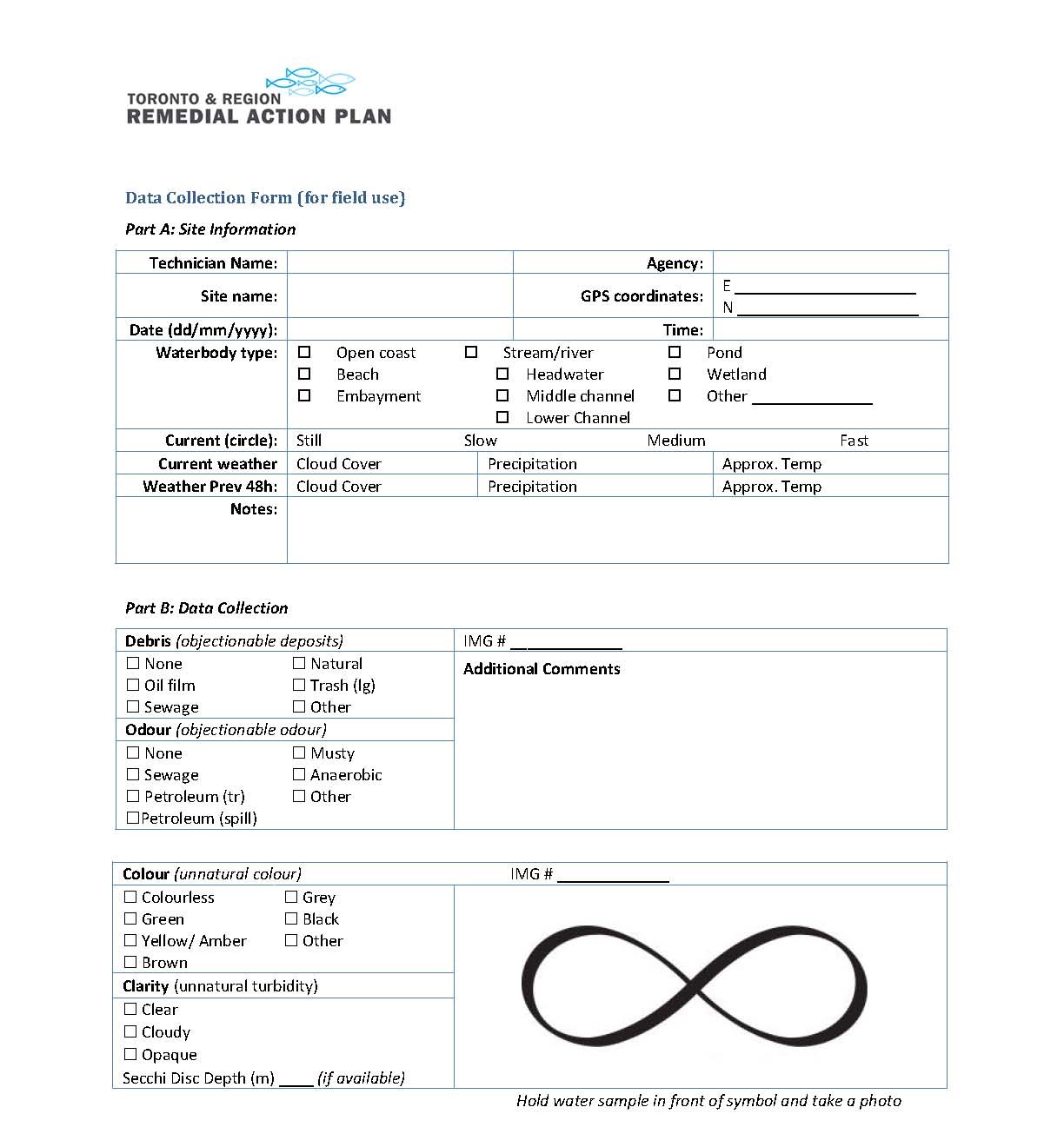 Figure S1: Sample data collection sheet for the Toronto and Region Remedial Action Plan (RAP) aesthetics monitoring program. Field staff recorded observations for debris, odour, colour, and clarity each time they visited a sampling site during 2012, 2013, and 2015.Table S1. Etobicoke Creek monitoring sites sampled for aesthetic condition during 2012, 2013, and/or 2015. Sites are identified by station ID and coordinates, along with associated monitoring program or project.Table S2. Mimico Creek monitoring sites sampled for aesthetic condition during 2012, 2013, and/or 2015. Sites are identified by station ID and coordinates, along with associated monitoring program or project.Table S3 Humber River monitoring sites sampled for aesthetic condition during 2012, 2013, and/or 2015. Sites are identified by station ID and coordinates, along with associated monitoring program or project.Table S4 Don River monitoring sites sampled for aesthetic condition during 2012, 2013, and/or 2015. Sites are identified by station ID and coordinates, along with associated monitoring program or project.Table S5 Highland Creek monitoring sites sampled for aesthetic condition during 2012, 2013, and/or 2015. Sites are identified by station ID and coordinates, along with associated monitoring program or project.Table S6 Rouge River monitoring sites sampled for aesthetic condition during 2012, 2013, and/or 2015. Sites are identified by station ID and coordinates, along with associated monitoring program or project.Table S7 Petticoat Creek monitoring sites sampled for aesthetic condition during 2012, 2013, and/or 2015. Sites are identified by station ID and coordinates, along with associated monitoring program or project.Table S8 Duffin Creek monitoring sites sampled for aesthetic condition during 2012, 2013, and/or 2015. Sites are identified by station ID and coordinates, along with associated monitoring program or project.
Table S9 Carruthers Creek monitoring sites sampled for aesthetic condition during 2012, 2013, and/or 2015. Sites are identified by station ID and coordinates, along with associated monitoring program or project.Table S10 Frenchman’s Bay monitoring sites sampled for aesthetic condition during 2012, 2013, and/or 2015. Sites are identified by station ID and coordinates, along with associated monitoring program or project.Table S11 Remedial Action Plan (RAP) Waterfront monitoring sites sampled for aesthetic condition during 2012, 2013, and/or 2015. Sites are identified by station ID and coordinates, along with associated monitoring program or project.Table S12 Waterfront (Non-RAP) monitoring sites sampled for aesthetic condition during 2012, 2013, and/or 2015. Sites are identified by station ID and coordinates, along with associated monitoring program or project.Station IDCoordinatesCoordinatesMonitoring Program/ProjectDescription# Aesthetics samples# Aesthetics samples# Aesthetics samplesStation IDEastingNorthingMonitoring Program/ProjectDescription20122013201560080007026064404836994RWMP/PWQMNMonthly Water Quality Sampling61166008000602616234.34829016RWMP/PWQMNMonthly Water Quality Sampling6116EC001WM6175224827032RWMPFish and Benthic Community and In-stream Habitat230EC002WM6158214829379RWMPFish and Benthic Community and In-stream Habitat110EC003WM6154614832007RWMPFish and Benthic Community and In-stream Habitat120EC004WM6138624833129RWMPFish and Benthic Community and In-stream Habitat130EC005WM6101564835540RWMPFish and Benthic Community and In-stream Habitat130EC006WM6077614835487RWMPFish and Benthic Community and In-stream Habitat130EC007WM6071144836740RWMPFish and Benthic Community and In-stream Habitat140EC008WM6035574836311RWMPFish and Benthic Community and In-stream Habitat120EC009WM6055094838947RWMPFish and Benthic Community and In-stream Habitat030EC010WM6004304843100RWMPFish and Benthic Community and In-stream Habitat140EC011WM5990454838991RWMPFish and Benthic Community and In-stream Habitat121EC012WM5951574843478RWMPFish and Benthic Community and In-stream Habitat130EC013WM5928314844606RWMPFish and Benthic Community and In-stream Habitat140EC014WM5924944843068RWMPFish and Benthic Community and In-stream Habitat130EC15931824846101Mayfield CAMPFish, Habitat, Benthics and Water Quality081EC35934714844165Mayfield CAMPFish, Habitat, Benthics and Water Quality091EC45947764844647Mayfield CAMPFish, Habitat, Benthics and Water Quality0101EC65968064845757Mayfield CAMPFish, Habitat, Benthics and Water Quality051Etobicoke 2HC41085997774843598Special Project010Etobicoke 2HC61575897194842055Special Project010Etobicoke SWD-BS015970544841711Special Project002GET-1616534.14828589RWMPStream Fluvial Geomorphology010GET-2615514.94831842RWMPStream Fluvial Geomorphology010GET-6600831.44837568RWMPStream Fluvial Geomorphology010GET-7600737.74842964RWMPStream Fluvial Geomorphology010GET-8594777.24844454RWMPStream Fluvial Geomorphology010Little Etobicoke Creek6155204829577RWMPMonthly Water Quality Sampling066Lower Etobicoke US6109334834442RWMPMonthly Water Quality Sampling056Mayfield5950284843488RWMP/PWQMNMonthly Water Quality Sampling8147Spring Creek6079904838157RWMP/PWQMNMonthly Water Quality Sampling066Tributary 36078254835477RWMP/PWQMNMonthly Water Quality Sampling056Tributary 46155464831543RWMP/PWQMNMonthly Water Quality Sampling066Station IDCoordinatesCoordinatesMonitoring Program/ProjectDescription# Samples# Samples# SamplesStation IDEastingNorthingMonitoring Program/ProjectDescription2012201320156008200302621584.84831713RWMP/PWQMNMonthly Water Quality Sampling6116GMI-2619340.54833788RWMPStream Fluvial Geomorphology010GMI-5610814.74840271RWMPStream Fluvial Geomorphology010Mimico Creek Mouth6226624830890WaterfrontFish Community Survey100MM001WM6224154831016RWMPFish and Benthic Community and In-stream Habitat210MM002WM6178494834614RWMPFish and Benthic Community and In-stream Habitat110MM003WM613848.94837916RWMPFish and Benthic Community and In-stream Habitat6146MM004WM6098104841714RWMPFish and Benthic Community and In-stream Habitat020MM005WM6086694840087RWMPFish and Benthic Community and In-stream Habitat210NCD Mimico Creek, CTS046062524844071Natural Channel DesignFish and Benthic Community and In-stream Habitat100NCD Mimico Creek, UMP26065124843802Natural Channel DesignFish and Benthic Community and In-stream Habitat100NCD216084474840243Natural Channel DesignFish and Benthic Community and In-stream Habitat020NCD21-1C6082954840314Natural Channel DesignFish and Benthic Community and In-stream Habitat140NCD21-26086014840158Natural Channel DesignFish and Benthic Community and In-stream Habitat010NCD21-4C6086804840069Natural Channel DesignFish and Benthic Community and In-stream Habitat340Station IDCoordinatesCoordinatesMonitoring Program/ProjectDescription# Samples# Samples# SamplesStation IDEastingNorthingMonitoring Program/ProjectDescription2012201320156008300202610458.74843562RWMPMonthly Water Quality Sampling61076008300402614148.14850423RWMPMonthly Water Quality Sampling7076008301202620487.64836845RWMPMonthly Water Quality Sampling6976008310302606384.74845870RWMP/PWQMNMonthly Water Quality Sampling6976008300902602980.14860243RWMP/PWQMNMonthly Water Quality Sampling810660083018025960714864366RWMP/PWQMNMonthly Water Quality Sampling810760083019026216634834265RWMP/PWQMNMonthly Water Quality Sampling61176008302002610386.44851861RWMP/PWQMNMonthly Water Quality Sampling81166008310402593560.44864112RWMP/PWQMNMonthly Water Quality Sampling8117BG16227614865175Special Project020BG26229134864891Special Project020BG36224064864778Special Project020Boyce Creek, Caledon East591235.24858714Caledon East Water TakingFish and Benthic Community and In-stream Habitat100CC-DS6101214856887Special Project010CC-H116099194857059Special Project010CC-H166096664857102Special Project010CC-H36091894857460Special Project010CC-US6096654858046Special Project010GHU-10604103.44846958RWMPStream Fluvial Geomorphology010GHU-136082914851165RWMPStream Fluvial Geomorphology010GHU-15603694.14849312RWMPStream Fluvial Geomorphology010GHU-256097394859715RWMPStream Fluvial Geomorphology010GHU-26606449.14859067RWMPStream Fluvial Geomorphology010GHU-316036584864688RWMPStream Fluvial Geomorphology010GHU-8606979.44846895RWMPStream Fluvial Geomorphology010GHU-9606406.64846878RWMPStream Fluvial Geomorphology010Glen Haffy 15846784866262Special ProjectWater Quality Sample101GREENBROOK622784.36439253Special ProjectWater Quality Sample030HU001WM6126754854236RWMPFish and Benthic Community and In-stream Habitat040HU002WM6074004857024RWMPFish and Benthic Community and In-stream Habitat140HU003WM6216064834357RWMPFish and Benthic Community and In-stream Habitat130HU004WM6195524836846RWMPFish and Benthic Community and In-stream Habitat131HU005WM6187244838794RWMPFish and Benthic Community and In-stream Habitat140HU006WM6224374838210RWMPFish and Benthic Community and In-stream Habitat050HU007WM6180024840197RWMPFish and Benthic Community and In-stream Habitat150HU008WM6172544841698RWMPFish and Benthic Community and In-stream Habitat030HU009WM6167944842974RWMPFish and Benthic Community and In-stream Habitat020HU010WM6149404844739RWMPFish and Benthic Community and In-stream Habitat8147HU011WM6128594847390RWMPFish and Benthic Community and In-stream Habitat250HU012WM6140194847244RWMPFish and Benthic Community and In-stream Habitat120HU013WM6062694845923RWMPFish and Benthic Community and In-stream Habitat150HU014WM6051134848567RWMPFish and Benthic Community and In-stream Habitat141HU015WM6029444877900RWMPFish and Benthic Community and In-stream Habitat140HU016WM6018664847193RWMPFish and Benthic Community and In-stream Habitat040HU018WM6085774849990RWMPFish and Benthic Community and In-stream Habitat010HU019WM6097064851282RWMPFish and Benthic Community and In-stream Habitat020HU020WM6150324857094RWMPFish and Benthic Community and In-stream Habitat150HU021WM6123974856267RWMPFish and Benthic Community and In-stream Habitat111HU022WM6097704859771RWMPFish and Benthic Community and In-stream Habitat141HU023WM6102494862001RWMPFish and Benthic Community and In-stream Habitat120HU024WM6113314861795RWMPFish and Benthic Community and In-stream Habitat241HU025WM6201474866335RWMPFish and Benthic Community and In-stream Habitat141HU026WM6030304860208RWMPFish and Benthic Community and In-stream Habitat131HU027WM6036044861949RWMPFish and Benthic Community and In-stream Habitat130HU028WM6018084861781RWMPFish and Benthic Community and In-stream Habitat130HU029WM5985454859924RWMPFish and Benthic Community and In-stream Habitat130HU030WM5970504859662RWMPFish and Benthic Community and In-stream Habitat141HU031WM5936744860862RWMPFish and Benthic Community and In-stream Habitat120HU032WM5922314858550RWMPFish and Benthic Community and In-stream Habitat141HU033WM5941304864603RWMPFish and Benthic Community and In-stream Habitat130HU034WM5927984865364RWMPFish and Benthic Community and In-stream Habitat141HU035WM5888634864886RWMPFish and Benthic Community and In-stream Habitat130HU036WM5914484868406RWMPFish and Benthic Community and In-stream Habitat141HU037WM5871244868553RWMPFish and Benthic Community and In-stream Habitat130HU038WM5833044867527RWMPFish and Benthic Community and In-stream Habitat130HU039WM5946954846710RWMPFish and Benthic Community and In-stream Habitat140HU15935734846590Mayfield CAMPFish, Habitat, Benthics and Water Quality071HU1RWMP618678.44848311RWMPMonthly Water Quality Sampling7117HU35958784847179Mayfield CAMPFish, Habitat, Benthics and Water Quality081HU45965644846854Mayfield CAMPFish, Habitat, Benthics and Water Quality020HUMBER 2HC42095928664860313Special Project010HUMBER 2HC53176118884845064Special Project010HUMBER 2HC53696187824849814Special Project010HUMBER 2HC54375930094864015Special Project010HUMBER 2HC56756008934860638Special Project010HUMBER 2HC60465977354866106Special Project010HUMBER 2HC65956151184857635Special Project010Humber River5933854864454WaterfrontFish Community Survey100Humber River Mouth6233484832095WaterfrontFish Community Survey100Humber River sma 1 5 65912364858721WaterfrontFish Community Survey100Humber River smb 1 2 35915764858380WaterfrontFish Community Survey100Humber River sme 1 2 35910694857781WaterfrontFish Community Survey100Humber River: online pond at Albion Hills CA5938704864635WaterfrontFish Community Survey100W16079624863362Nobleton PhosphorusWater Quality and Stream Flow Measurements120W116070734861498Nobleton PhosphorusWater Quality and Stream Flow Measurements230W146091374861889Nobleton PhosphorusWater Quality and Stream Flow Measurements230W26087814864182Nobleton PhosphorusWater Quality and Stream Flow Measurements230W2A6095664862963Nobleton PhosphorusWater Quality and Stream Flow Measurements230W46089344862079Nobleton PhosphorusWater Quality and Stream Flow Measurements230W66079484861800Nobleton PhosphorusWater Quality and Stream Flow Measurements320W96085744861945Nobleton PhosphorusWater Quality and Stream Flow Measurements120Station IDCoordinatesCoordinatesMonitoring Program/ProjectDescription# Samples# Samples# SamplesStation IDEastingNorthingMonitoring Program/ProjectDescription2012201320156008500402622014.14851207RWMPMonthly Water Quality Sampling61166008500302628953.74851256RWMPMonthly Water Quality Sampling61066008501402632000.34838576RWMPMonthly Water Quality Sampling6106DM 6.0634378.44840251RWMPMonthly Water Quality Sampling6116DN001WM6318564837539RWMPFish and Benthic Community and In-stream Habitat110DN002WM6347814840074RWMPFish and Benthic Community and In-stream Habitat111DN003WM6384924841024RWMPFish and Benthic Community and In-stream Habitat110DN004WM6397734842304RWMPFish and Benthic Community and In-stream Habitat110DN005WM6347834842284RWMPFish and Benthic Community and In-stream Habitat010DN006WM6329404846545RWMPFish and Benthic Community and In-stream Habitat111DN007WM6309354848585RWMPFish and Benthic Community and In-stream Habitat110DN008WM6302524850878RWMPFish and Benthic Community and In-stream Habitat7126DN009WMb6307614853918RWMPFish and Benthic Community and In-stream Habitat110DN010WMb6292234854403RWMPFish and Benthic Community and In-stream Habitat110DN011WM6262954858247RWMPFish and Benthic Community and In-stream Habitat110DN012WM6338074841005RWMPFish and Benthic Community and In-stream Habitat110DN013WM6326964842247RWMPFish and Benthic Community and In-stream Habitat110DN014WM6316324842135RWMPFish and Benthic Community and In-stream Habitat120DN015WM6281274844733RWMPFish and Benthic Community and In-stream Habitat120DN016WM6226324850455RWMPFish and Benthic Community and In-stream Habitat110DN017WM6212734852573RWMPFish and Benthic Community and In-stream Habitat110DN018WM6184674854092RWMPFish and Benthic Community and In-stream Habitat110DN019WM6185904856478RWMPFish and Benthic Community and In-stream Habitat111DN020WM6281394853048RWMPFish and Benthic Community and In-stream Habitat110DN021WM6264544853018RWMPFish and Benthic Community and In-stream Habitat110DN022WM6237464855647RWMPFish and Benthic Community and In-stream Habitat110DN023WM6245904856480RWMPFish and Benthic Community and In-stream Habitat110Lower Don 16326684835377WaterfrontFish Community Survey100Lower Don 26331504834616WaterfrontFish Community Survey100Lower Don River - Keating Channel6327344834060WaterfrontFish Community Survey800Lower Don River - North6329204834920WaterfrontFish Community Survey200Lower Don River - South6332514834460WaterfrontFish Community Survey500NCD-12B6173734854518Natural Channel DesignFish and Benthic Community and In-stream Habitat300Station IDCoordinatesCoordinatesMonitoring Program/ProjectDescription# Samples# Samples# SamplesStation IDEastingNorthingMonitoring Program/ProjectDescription2012201320156009400202647428.84849056RWMPMonthly Water Quality Sampling7117Highland Creek Mouth6493164847690WaterfrontFish Community Survey701HL001WM6495054848112RWMPFish and Benthic Community and In-stream Habitat111HL002WM6478314848747RWMPFish and Benthic Community and In-stream Habitat121HL003WM6448194847684RWMPFish and Benthic Community and In-stream Habitat111HL004WM6445784848691RWMPFish and Benthic Community and In-stream Habitat100HL005WM6427444849332RWMPFish and Benthic Community and In-stream Habitat031HL006WM6428114850389RWMPFish and Benthic Community and In-stream Habitat011HL007WM6400044850323RWMPFish and Benthic Community and In-stream Habitat111HL008WM6414564852389RWMPFish and Benthic Community and In-stream Habitat111HL009WM6418224845606RWMPFish and Benthic Community and In-stream Habitat111HL010WM6413624846340RWMPFish and Benthic Community and In-stream Habitat211HL011WM6373574849645RWMPFish and Benthic Community and In-stream Habitat110HIGHLAND 2HC65766374754849674Special Project010HIGHLAND 2HC66026482844848520Special Project010Station IDCoordinatesCoordinatesMonitoring Program/ProjectDescription# Samples# Samples# SamplesStation IDEastingNorthingMonitoring Program/ProjectDescription20122013201560097007026443004857816RWMPMonthly Water Quality Sampling61156009701102648006.94852511RWMP/PWQMNMonthly Water Quality Sampling61076009701302648242.54852830RWMPMonthly Water Quality Sampling61176009701802634680.14861770RWMP/PWQMNMonthly Water Quality Sampling711760097003026442664857814RWMPMonthly Water Quality Sampling5116977776342144856823RWMPMonthly Water Quality Sampling711797999640589.44863887RWMPMonthly Water Quality Sampling7117Bruce's Mill 16326704866672Special Project100NCD106384144861807Natural Channel DesignFish and Benthic Community and In-stream Habitat200NCD10-16384174861745Natural Channel DesignFish and Benthic Community and In-stream Habitat100NCD10-2C6383144861268Natural Channel DesignFish and Benthic Community and In-stream Habitat300NCD136397874859141Natural Channel DesignFish and Benthic Community and In-stream Habitat410NCD13-1C6396444859310Natural Channel DesignFish and Benthic Community and In-stream Habitat100NCD13-26397684859185Natural Channel DesignFish and Benthic Community and In-stream Habitat300NCD18-2C6423064854799Natural Channel DesignFish and Benthic Community and In-stream Habitat320NCD18-36427064854454Natural Channel DesignFish and Benthic Community and In-stream Habitat220NCD18-56429784854075Natural Channel DesignFish and Benthic Community and In-stream Habitat320NCD18-6C6433614853546Natural Channel DesignFish and Benthic Community and In-stream Habitat100NCD206385464858693Natural Channel DesignFish and Benthic Community and In-stream Habitat020NCD30-16380534859398Natural Channel DesignFish and Benthic Community and In-stream Habitat030NCD30-26381804859132Natural Channel DesignFish and Benthic Community and In-stream Habitat030NCD30A6381724859179Natural Channel DesignFish and Benthic Community and In-stream Habitat030NCD30B6380214859447Natural Channel DesignFish and Benthic Community and In-stream Habitat020NCD86364174861201Natural Channel DesignFish and Benthic Community and In-stream Habitat100NCD8-26364044861171Natural Channel DesignFish and Benthic Community and In-stream Habitat340NCD8-36365494861002Natural Channel DesignFish and Benthic Community and In-stream Habitat320NCD8-5C6367494860713Natural Channel DesignFish and Benthic Community and In-stream Habitat130NCD8-6C6367194860583Natural Channel DesignFish and Benthic Community and In-stream Habitat230NCD8C6367194860665Natural Channel DesignFish and Benthic Community and In-stream Habitat200RG001WM6484444852836RWMPFish and Benthic Community and In-stream Habitat320RG002WM6480004852459RWMPFish and Benthic Community and In-stream Habitat211RG003WM6453564852365RWMPFish and Benthic Community and In-stream Habitat410RG004WM6434504853485RWMPFish and Benthic Community and In-stream Habitat310RG005WM6415334855519RWMPFish and Benthic Community and In-stream Habitat511RG006WM6447534854280RWMPFish and Benthic Community and In-stream Habitat411RG007WM6443004857816RWMPFish and Benthic Community and In-stream Habitat411RG008WM6442664857814RWMPFish and Benthic Community and In-stream Habitat311RG009WM6406094858865RWMPFish and Benthic Community and In-stream Habitat211RG010WM6398464858992RWMPFish and Benthic Community and In-stream Habitat410RG011WM6407104863599RWMPFish and Benthic Community and In-stream Habitat222RG012WM6376384865825RWMPFish and Benthic Community and In-stream Habitat310RG012WMb6376724866989RWMPFish and Benthic Community and In-stream Habitat003RG015WM6350694859704RWMPFish and Benthic Community and In-stream Habitat310RG016WM6343634859311RWMPFish and Benthic Community and In-stream Habitat420RG017WM6330404859992RWMPFish and Benthic Community and In-stream Habitat510RG018WM6314844862600RWMPFish and Benthic Community and In-stream Habitat311RG019WM6334964865497RWMPFish and Benthic Community and In-stream Habitat321RG020WM6338894856420RWMPFish and Benthic Community and In-stream Habitat310RG021WM6327124856671RWMPFish and Benthic Community and In-stream Habitat310RG022WM6291504860192RWMPFish and Benthic Community and In-stream Habitat211RG023WM6294624860196RWMPFish and Benthic Community and In-stream Habitat121RG024WM6277884860799RWMPFish and Benthic Community and In-stream Habitat211RG025WM6269044863286RWMPFish and Benthic Community and In-stream Habitat312RG026WM6278684863607RWMPFish and Benthic Community and In-stream Habitat211RG027WM6263004863843RWMPFish and Benthic Community and In-stream Habitat211RNUP 16394584866673Special Project - Rouge Park Restoration/HabitatFish, Habitat, Benthics and Water Quality003RNUP 36424394863376Special Project - Rouge Park Restoration/HabitatFish, Habitat, Benthics and Water Quality003RNUP 76400134865857Special Project - Rouge Park Restoration/HabitatFish, Habitat, Benthics and Water Quality002RNUP N16396414867570Special Project - Rouge Park Restoration/HabitatFish, Habitat, Benthics and Water Quality003RNUP N26420954866827Special Project - Rouge Park Restoration/HabitatFish, Habitat, Benthics and Water Quality003ROUGE 2HC67286394794859753Special Project010ROUGE 2HC70306402564860086Special Project010Rouge River Mouth - East of Lot6513434850765WaterfrontFish Community Survey801Station IDCoordinatesCoordinatesMonitoring Program/ProjectDescription# Samples# Samples# SamplesStation IDEastingNorthingMonitoring Program/ProjectDescription201220132015GPC-36499234853652RWMPStream Fluvial Geomorphology100GPC-46495704854382RWMPStream Fluvial Geomorphology100GTPC-116487884855494RWMPStream Fluvial Geomorphology100GTPC-46492224855793RWMPStream Fluvial Geomorphology100PT001WM6520054851804RWMPFish and Benthic Community and In-stream Habitat9137PT002WM6495104854416RWMPFish and Benthic Community and In-stream Habitat111PT003WM6490024855421RWMPFish and Benthic Community and In-stream Habitat010PT004WM6473464856554RWMPFish and Benthic Community and In-stream Habitat110Station IDCoordinatesCoordinatesMonitoring Program/ProjectDescription# Samples# Samples# SamplesStation IDEastingNorthingMonitoring Program/ProjectDescription2012201320156010400102657579.34855880RWMP/PWQMNMonthly Water Quality Sampling61166010400802650372.34869299RWMP/PWQMNMonthly Water Quality Sampling611760104023026537964858867RWMPMonthly Water Quality Sampling61076010402902653641.24868158RWMPMonthly Water Quality Sampling61176010402802654742.44863433RWMPMonthly Water Quality Sampling61166010402502654656.44857115RWMPMonthly Water Quality Sampling7116010402602654730.54859199RWMPMonthly Water Quality Sampling6116010402702655457.94859419RWMPMonthly Water Quality Sampling61176010403702644191.24866462RWMPMonthly Water Quality Sampling7117DF001WM6576114855828RWMPFish and Benthic Community and In-stream Habitat211DF002WM6571904857434RWMPFish and Benthic Community and In-stream Habitat310DF003WM6545264856988RWMPFish and Benthic Community and In-stream Habitat412DF004WM6539964858539RWMPFish and Benthic Community and In-stream Habitat410DF005WM6547814858979RWMPFish and Benthic Community and In-stream Habitat411DF006WM6559014860992RWMPFish and Benthic Community and In-stream Habitat311DF007WM6537574860816RWMPFish and Benthic Community and In-stream Habitat310DF008WM6527544860497RWMPFish and Benthic Community and In-stream Habitat211DF009WM6500184859278RWMPFish and Benthic Community and In-stream Habitat3312DF010WM6491414859373RWMPFish and Benthic Community and In-stream Habitat210DF011WM6458654862672RWMPFish and Benthic Community and In-stream Habitat211DF012WM6461424864116RWMPFish and Benthic Community and In-stream Habitat310DF013WM6442234866423RWMPFish and Benthic Community and In-stream Habitat220DF014WM6418284868444RWMPFish and Benthic Community and In-stream Habitat210DF015WM6452974868855RWMPFish and Benthic Community and In-stream Habitat210DF016WM6434734870442RWMPFish and Benthic Community and In-stream Habitat211DF017WM6443044872835RWMPFish and Benthic Community and In-stream Habitat210DF018WM6548804863420RWMPFish and Benthic Community and In-stream Habitat321DF019WM6540174867726RWMPFish and Benthic Community and In-stream Habitat210DF020WM6502924869244RWMPFish and Benthic Community and In-stream Habitat210DF021WM6546814873454RWMPFish and Benthic Community and In-stream Habitat212DH016528284859626Duffin HeightsStream Flow Measurment200DH026534054859098Duffin HeightsStream Flow Measurment300DH036546994860508Duffin HeightsStream Flow Measurment300DH046545694860014Duffin HeightsStream Flow Measurment401DH056547214859631Duffin HeightsStream Flow Measurment201DH066545694655094Duffin HeightsStream Flow Measurment201DH076529174861040Duffin HeightsStream Flow Measurment200Duffins 2HC67836546214861182Special Project010Duffins Marsh6577884853839WaterfrontFish Community Survey001Frisco Bridge6574884853696Special Project - Water Quality MonitoringWater Quality Sample001Frisco DS6576064853353Special Project - Water Quality MonitoringWater Quality Sample003Frisco Lake6576174863301Special Project - Water Quality MonitoringWater Quality Sample001Frisco US6570854853930Special Project - Water Quality MonitoringWater Quality Sample003GBC-36535144864278RWMPStream Fluvial Geomorphology100GBC-46539254865383RWMPStream Fluvial Geomorphology100GDC-36548594857909RWMPStream Fluvial Geomorphology200GGC-46554434859385RWMPStream Fluvial Geomorphology100GMC-16531684868218RWMPStream Fluvial Geomorphology100GMC-26504804869277RWMPStream Fluvial Geomorphology100GMC-46495264869109RWMPStream Fluvial Geomorphology100GRC-16436374867531RWMPStream Fluvial Geomorphology100GRC-26437454869153RWMPStream Fluvial Geomorphology200GSV-16433124867453RWMPStream Fluvial Geomorphology100GTDC-26539824868742RWMPStream Fluvial Geomorphology100GTDC-66532064871671RWMPStream Fluvial Geomorphology100GTDC-86520324871343RWMPStream Fluvial Geomorphology100GUC-26547184859738RWMPStream Fluvial Geomorphology100GWD-106445814866442RWMPStream Fluvial Geomorphology100GWD-136474054867433RWMPStream Fluvial Geomorphology100GWD-146453814868800RWMPStream Fluvial Geomorphology100GWD-156451184869099RWMPStream Fluvial Geomorphology100GWD-86467334865190RWMPStream Fluvial Geomorphology100GWV-16495514859818RWMPStream Fluvial Geomorphology100GWX-26463984871288RWMPStream Fluvial Geomorphology100GWX-36462554872247RWMPStream Fluvial Geomorphology100NCD116578494860676Natural Channel DesignFish and Benthic Community and In-stream Habitat100NCD11-1C6576894860821Natural Channel DesignFish and Benthic Community and In-stream Habitat100NCD11-26578524860666Natural Channel DesignFish and Benthic Community and In-stream Habitat200NCD11-3C6579104859735Natural Channel DesignFish and Benthic Community and In-stream Habitat210NCD11-B6578454860637Natural Channel DesignFish and Benthic Community and In-stream Habitat020Station IDCoordinatesCoordinatesMonitoring Program/ProjectDescription# Samples# Samples# SamplesStation IDEastingNorthingMonitoring Program/ProjectDescription2012201320156010700202660849.64856973RWMPMonthly Water Quality Sampling6106Carruthers Marsh6620114854737WaterfrontFish Community Survey001CC001WM6611354855581RWMPFish and Benthic Community and In-stream Habitat411CC002WM6602954858871RWMPFish and Benthic Community and In-stream Habitat411CC003WM6589474863529RWMPFish and Benthic Community and In-stream Habitat221CC0056588084863072Special ProjectFish Community Survey102CC0076583914865415Special ProjectFish Community Survey100CC0116566054866265Special ProjectFish Community Survey002CC0156591664862710Special ProjectFish Community Survey001CCWP-106714724866444RWMPStream Fluvial Geomorphology001GCC-126551904868098RWMPStream Fluvial Geomorphology100GCC-46593964861684RWMPStream Fluvial Geomorphology100GTCC-56585604864776RWMPStream Fluvial Geomorphology100GTCC-96560614867917RWMPStream Fluvial Geomorphology100Station IDCoordinatesCoordinatesMonitoring Program/ProjectDescription# Samples# Samples# SamplesStation IDEastingNorthingMonitoring Program/ProjectDescription201220132015FB001WM6523874854517RWMPFish and Benthic Community and In-stream Habitat210FB002WM6527544853833RWMPFish and Benthic Community and In-stream Habitat110FB003WM6536734854372RWMPFish and Benthic Community and In-stream Habitat6127FB004WM6549924853943RWMPFish and Benthic Community and In-stream Habitat310Frenchman's Bay 2HC67916532634855231Special Project010Station IDCoordinatesCoordinatesMonitoring Program/ProjectDescription# Samples# Samples# SamplesStation IDEastingNorthingMonitoring Program/ProjectDescription201220132015Ashbridges Bay Boat Basin6363594835220WaterfrontFish Community Survey 100Ashbridges bay Coatsworth Cut6359624835340WaterfrontFish Community Survey 100Ashbridges Bay West Side6357804835190WaterfrontFish Community Survey 100Bluffers Park Boat Basin - N of Marina Docks6425934841232WaterfrontFish Community Survey 200Bluffers Park Marina6427794841039WaterfrontFish Community Survey 200Colonel Sam Smith Park Boat Basin6198584827192WaterfrontFish Community Survey 100Colonel Sam Smith park, Outer Wall6199444827070WaterfrontFish Community Survey 100Dragon Boat Shoreline6262124832130WaterfrontFish Community Survey 100Etobicoke Creek, Marie Curtis Park6177864826750WaterfrontFish Community Survey 100Hern Generating Station6348584834070WaterfrontFish Community Survey 200Highland Creek - Eastern Beach6493834847625WaterfrontFish Community Survey 300Highland Creek Mouth 100m East6493924847680WaterfrontFish Community Survey 701Highland Creek Mouth 200m West6491874847480WaterfrontFish Community Survey 701Humber Bay - East Headland6229694831430WaterfrontFish Community Survey 300Humber Bay East - Fishing Pier6230984831260WaterfrontFish Community Survey 100Humber Bay East - Revetment6231734831832WaterfrontFish Community Survey 100Humber Bay East - Southern Wetland6231024831200WaterfrontFish Community Survey 300Humber Bay East - West Islands6229134831320WaterfrontFish Community Survey 200Humber Bay Park West - Marina Del Ray6221964830219WaterfrontFish Community Survey 700Humber Bay Park West - Superior Ave.6221924830200WaterfrontFish Community Survey 700Humber River Estuary - East Shore at Mouth6233304832171WaterfrontFish Community Survey 100Mimico Linear Seine East6221274830028WaterfrontFish Community Survey 204Ontario Place6275894831900WaterfrontFish Community Survey 100Port Union - Adams Creek Mouth6508224849620WaterfrontFish Community Survey 1001Port Union - Adams Creek Mouth 100m East6509504849756WaterfrontFish Community Survey 90 1Port Union 50m east of cobble beach6501164848574WaterfrontFish Community Survey 900Port Union Amourstone East6551154849055WaterfrontFish Community Survey 400Port Union Armourstone West6498364848100WaterfrontFish Community Survey 400Port Union East Point Boat Launch6488814847022WaterfrontFish Community Survey 801Port Union Highland Creek Estuary beach6493564847620WaterfrontFish Community Survey 100Port Union natural Shoreline6509544849760WaterfrontFish Community Survey 400Port Union Rouge Beach - West of Mouth6515144850690WaterfrontFish Community Survey 300Rouge Beach6515064850779WaterfrontFish Community Survey 100Rouge River Mouth - Rouge Beach6513554850547WaterfrontFish Community Survey 901Scarborough Shoreline - East of Scarborough Bluffs6450074844246WaterfrontFish Community Survey 100Scarborough Shoreline - Meadowcliffe6435334842610WaterfrontFish Community Survey 400Scarborough Shoreline - South Marine Dr.6447334844060WaterfrontFish Community Survey 100Scarborough Shoreline - Sylvan Ave. 1st & 2nd6444744843908WaterfrontFish Community Survey 100Scarborough Shoreline - Sylvan Ave. S of Heathfield6440014843340WaterfrontFish Community Survey 300Tommy Thompson Park Cell 16352614832473WaterfrontFish Community Survey 200Tommy Thompson Park Cell 26350664832050WaterfrontFish Community Survey 100Tommy Thompson Park Cell 36349564831760WaterfrontFish Community Survey 100Tommy Thompson Park Embayment A6338814831084WaterfrontFish Community Survey 300Tommy Thompson Park Embayment B East Side6341374831660WaterfrontFish Community Survey 100Tommy Thompson Park Embayment B East Wetland6341074831368WaterfrontFish Community Survey 100Tommy Thompson Park Embayment B West6339894831341WaterfrontFish Community Survey 100Tommy Thompson Park Embayment C6346844832236WaterfrontFish Community Survey 100Tommy Thompson Park Embayment C 100 m west of bridge6344194831657WaterfrontFish Community Survey 100Tommy Thompson Park Embayment C east of marina6347824832167WaterfrontFish Community Survey 100Tommy Thompson Park Embayment C North East Shore6347784832224WaterfrontFish Community Survey 100Tommy Thompson Park Embayment C SE Footpad + NW Footpad6343554831670WaterfrontFish Community Survey 100Tommy Thompson Park Embayment C South Shore6344314831703WaterfrontFish Community Survey 100Tommy Thompson Park Embayment C west shore6342904831746WaterfrontFish Community Survey 100Tommy Thompson Park Embayment D6349544832493WaterfrontFish Community Survey 200Tommy Thompson Park Embayment D East Shore6350234832649WaterfrontFish Community Survey 100Tommy Thompson Park Embayment D West Shore6348314832488WaterfrontFish Community Survey 100Tommy Thompson Park OHM6352194833495WaterfrontFish Community Survey 100Toronto Harbour - Bathurst St Slip6294314832560WaterfrontFish Community Survey 400Toronto Harbour - Jarvis Slip6316574833490WaterfrontFish Community Survey 100Toronto Harbour - Parliament Slip6323064833820WaterfrontFish Community Survey 300Toronto Harbour - Reese Slip6301184832870WaterfrontFish Community Survey 300Toronto Harbour - Spadina Quay6297224832750WaterfrontFish Community Survey 300Toronto Harbour - Spadina Slip6297334832874WaterfrontFish Community Survey 100Toronto Harbour - York Slip6307104833027WaterfrontFish Community Survey 100Toronto Inner Harbour - Simcoe St slip6303584832945WaterfrontFish Community Survey 200Toronto Inner Harbour - Spadina Slip Outer breakwall6297444832780WaterfrontFish Community Survey 300Toronto Island, Trout Pond6301254830350WaterfrontFish Community Survey 100Toronto Islands, Ojibway Ave bridge6311894830814WaterfrontFish Community Survey 100Station IDCoordinatesCoordinatesMonitoring Program/ProjectDescription# Samples# Samples# SamplesStation IDEastingNorthingMonitoring Program/ProjectDescription201220132015Frenchman's Bay6532734853236WaterfrontFish Community Survey 201Frenchman's Bay - East Shore6540074853220WaterfrontFish Community Survey 200Frenchman's Bay - North Shore6530884853430WaterfrontFish Community Survey 100Frenchman's Bay - South Shore6532364852780WaterfrontFish Community Survey 100Frenchman's Bay - Southeast Shore6532334852795WaterfrontFish Community Survey 200Frenchman's Bay - West Shore6530864853350WaterfrontFish Community Survey 200Frenchman's Beach - Pickering Beach6533224852648WaterfrontFish Community Survey 100Pickering Shoreline NGS Revetment - Inlet to Discharge6560314852190WaterfrontFish Community Survey 100Pickering Shoreline NGS Revetment East6553434852300WaterfrontFish Community Survey 100Pickering Shoreline NGS Revetment West6551154852680WaterfrontFish Community Survey 100